БЕЗОПАСНОСТЬ В ИНТЕРНЕТЕ: как защитить себя и других в интернете?Что такое информационная безопасность? Напиши всё, что думаешь.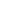 Это практика предотвращения несанкционированного доступа, использования, изменения, записи или уничтожения информации. Основная задача информационной безопасности — сбалансированная защита конфиденциальности, целостности и доступности данных.(wikipedia) 3 категории нарушения безопасности:Конфиденциальность. Убедитесь, что информация недоступна для чужих.Целостность данных. Убедитесь, что ваши данные являются целостными, что никто не добавлял, не изменял или не удалял что-либо без вашего разрешения.Доступ. Возможность доступа авторизованным лицами к их данным и системам без помех.Подумай и обсуди, какой из вышеперечисленных пунктов был  нарушен, последствия?Я поделился своим PIN-кодом с другом, чтобы он мог купить мне булочку с моей банковской картой в магазине во время перерыва. Вы послали другу прочитать вашу работу, а затем попросил отправить её учителю. Друг изменил текст и отправил изменённую работы учителю.Вирус атаковал мой компьютер и расшифровал /изменил пароль, и я больше не могу войти в свои системы. Как реагировать на издевательства в интернете, кражу пароля и к кому обращаться за помощью?Игра в командах: открой kahoot.itПосле игры в kahoot.it  ответь на вопросы:Напиши номер телефона, где оказывают помощь детям …………………………..К кому нужно обращаться, если у тебя взломали пароль почты? …………………ЧТО ТАКОЕ ЛОЖЬ?Посмотрите видео: ОХОТА НА ЛОЖЬ (русские субтитры): www.youtube.com/watch?v=WmEeUtAznAEФОРМЫ ДЕЗИНФОРМАЦИИ: звуковые подделкиманипулирования фотографиями: Картинки и мемыПример: посмотрите историю одного молодого человека, который подделал фотографии и что с этим стало: Ютубер притворился богатым в Instagram, используя отредактированные фотографии  (insider.com)подделки видео (например, дипфейк или обычные видео) Какие формы принимает дезинформация и как она распространяется?(Milliseid vorme valeinfo võtab ja kuidas see levib? | Meediataip | ERR,    Видео и анимация - Для молодежи, targaltinternetis.ee)текстовые подделки, сайты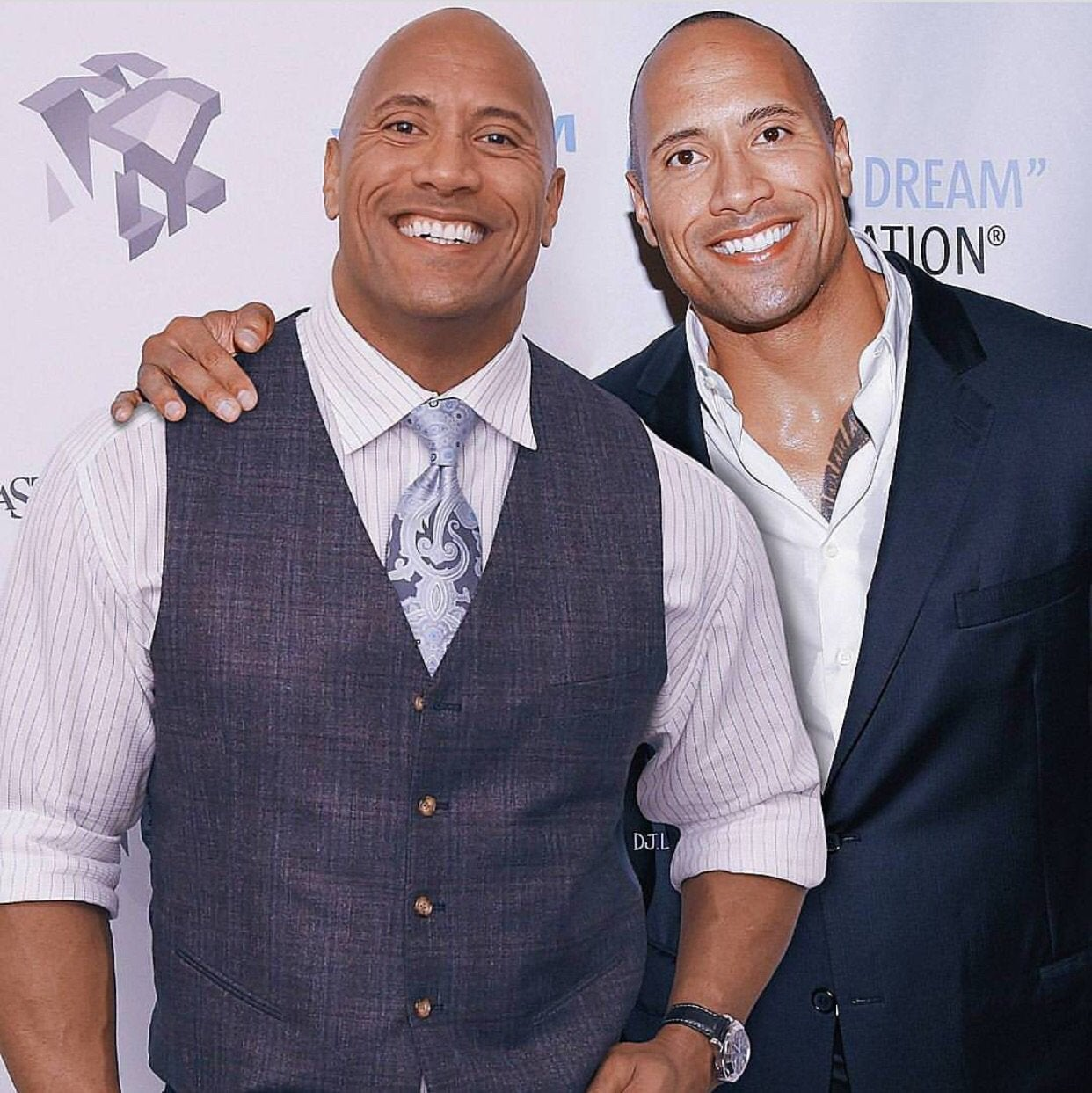 Пример: Kакое утверждение применимо к этому изображению?На снимке близнецы, которых усыновили в разные семьи в детстве и со временем они нашли друг друга На снимке изображены Дуэйн Джонсон и Скала, но это фотошоп, непросто понять, что это не так. Дуэйн Джонсон и Скала встречаются впервыеПравильный ответ: фактически, здесь изображены Дуэйн Джонсон и Скала - прозвище Дуэйна Джонсона, когда он занимался борьбой. Многие люди не понимали, что это один и тот же человек, и в итоге эта фотография используется для создания новостей о том, что они два разных человека, которые наконец встретились. Но надо сказать, что это очень хорошо обработанное изображение, и не вникая в него, непросто понять, что это не так. Обсуди с другом: что может указывать на то, что это ложная новость?    Новость слишком красивая, чтобы быть правдой  Нет ссылки на источник  Новость слишком захватывающая, чтобы быть правдой  В новости слишком много расчетов и графиков  Дата не верная  Новость появилась во многих надежных СМИ  В новостях высказались несколько человек, придерживающихся разных мнений по одному и тому же вопросуДля получения информации направляют на официальный сайтДля покупки товара нет информации о фирме и его местонахождениидорогие гаджеты по очень низким ценамЗадание:  ФИШИНГОВЫЕ (фальшивые) ПИСЬМА:Пожалуйста, напишите небольшой абзац, где вы используете как правдивую информацию, так и дезинформацию.Поделитесь своим текстом с друзьями, что не так?Использованный матерьял: Targalt internetis, ru.wikipedia.org, insider.com